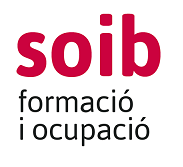 Ref.oferta pública ocupació: 042022005417FAIG CONSTAR:Que en data 3 de novembre de 2022 es fa pública la llista definitiva del procés de selecció de personal formador de l’especialitat ANGLÈS B1 (SOIB Blanca Dona-Eivissa). Han presentat renúncia a impartir la formació les dos primeres candidates.El resultat del procés de selecció ha estat el següent:Sara Roig Ripoll: 67 punts. (Renúncia).M.Carmen Prats Villalonga: 45 punts. (Renúncia).Miren Alonso Razkin: 30 punts. Beatriz Muñoz Lores: 27,8 punts.Marc Lluis Mestres: no compleix els requisits segons el programa formatiu oficial.María Remedios Chulvi Moreno: no compleix els requisits segons el programa formatiu oficial.Eivissa, 3 de novembre de 2022La directora insular del SOIBa Eivissa i Formentera,Maria Dolors Roig MartíSelecció de personal formadorCentre de Formació SOIB Blanca DonaSelecció de personal formadorCentre de Formació SOIB Blanca DonaEspecialitatAnglès B1 – SSCE03Núm.ordre i acció formativaMP5/22 ; 841/22Dates d’impartició21/11/2022 a 31/03/2023